       от «27» декабря 2016 года № 224О признании утратившими силу решений Совета депутатов муниципального образования Новобелогорский сельсовет Сорочинского района Оренбургской областиНа основании статей 12 и 132 Конституции Российской Федерации, Федерального закона от 06.10.2003 № 131-ФЗ «Об общих принципах организации местного самоуправления в Российской Федерации», Закона Оренбургской области от 15 декабря  N 2824/781-V-ОЗ «Об объединении муниципальных образований Сорочинского района Оренбургской области с городским округом город Сорочинск», руководствуясь статьей 27 Устава муниципального образования Сорочинский городской округ Оренбургской области, Сорочинский городской Совет РЕШИЛ: 1. Признать утратившими силу решения Совета депутатов муниципального образования Новобелогорский сельсовет Сорочинского района Оренбургской области согласно приложению.2. Установить, что настоящее решение вступает в силу после его официального опубликования и распространяется на правоотношения, возникшие с 01.06.2015 года.3.  Контроль за исполнением настоящего решения возложить на постоянную депутатскую комиссию по правовым вопросам и территориальному общественному самоуправлению.Председатель Сорочинского городского Совета                                                                         В.М. Лардугин Глава муниципального образованияСорочинский городской округ                                                                                    Т.П. МелентьеваПриложение к решению Сорочинского городского Советаот «27» декабря  2016 года № 224Переченьрешений Совета депутатов муниципального образования Новобелогорский сельсовет Сорочинского района Оренбургской области, подлежащих признанию утратившими силуРешение Совета депутатов муниципального образования Новобелогорский сельсовет Сорочинского района от 25.06.2010 № 158 «Об утверждении Положения об участии в профилактике терроризма и экстремизма, а также минимизации и (или) ликвидации последствий проявления терроризма и экстремизма на территории муниципального образования Новобелогорский сельсовет Сорочинского района Оренбургской области»;Решение Совета депутатов муниципального образования Новобелогорский сельсовет Сорочинского района от 25.06.2010 № 159 «О порядке формирования, ведения обязательного опубликования перечня муниципального имущества, подлежащего передаче во  владение и (или) в пользование субъектам малого и среднего предпринимательства и организациям, образующим инфраструктуру поддержки субъектов малого и среднего предпринимательства»;Решение Совета депутатов муниципального образования Новобелогорский сельсовет Сорочинского района от 27.03.2009 № 118 «Об утверждении Положения о порядке проведения конкурса по отбору организаций, физических лиц, занимающихся оценочной деятельностью и привлекаемых для выполнения работ по рыночной оценке муниципального имущества муниципального образования Новобелогорский сельсовет Сорочинского района Оренбургской области»;Решение Совета депутатов муниципального образования Новобелогорский сельсовет Сорочинского района от 27.03.2009 № 119 «Об утверждении Положения о муниципальной казне муниципального образования Новобелогорский сельсовет Сорочинского района Оренбургской области»;Решение Совета депутатов муниципального образования Новобелогорский сельсовет Сорочинского района от 27.03.2009 № 117 «Об утверждении Положения о порядке владения, пользования и распоряжения муниципальным имуществом муниципального образования Новобелогорский сельсовет Сорочинского района Оренбургской области»;Решение Совета депутатов муниципального образования Новобелогорский сельсовет Сорочинского района от 12.10.2006 № 77 «О принятии осуществления части полномочий муниципального образования Новобелогорский сельсовет Сорочинского района Оренбургской области».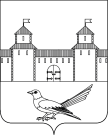 СОРОЧИНСКИЙ ГОРОДСКОЙ  СОВЕТМУНИЦИПАЛЬНОГО ОБРАЗОВАНИЯСОРОЧИНСКИЙ ГОРОДСКОЙ ОКРУГОРЕНБУРГСКОЙ ОБЛАСТИ(XXV  ВНЕОЧЕРЕДНАЯ СЕССИЯ ПЯТОГО СОЗЫВА)РЕШЕНИЕ